Бланк заданий викторины для младших школьников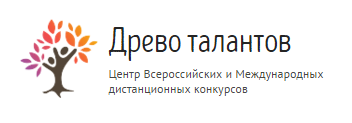 «Сказки Г.Х. Андерсена»1. Распечатайте (размножьте) бланк с заданиями по количеству участников.2. Заполните анкетные данные.3. Прочитайте ребёнку текст задания.4. Отметьте правильные ответы.Анкетные данные:Фамилия, имя участника:Вопросы к викторине.В какой стране родился Г.К. Андерсен?А. ГолландияБ. ДанияВ. ШвецияНа чём путешествовал стойкий оловянный солдатик?А. В резиновой лодкеБ. На деревянном плотуВ. На бумажном корабликеКого в сказке Андерсена полюбил стойкий оловянный солдатик?А. Бумажную балеринуБ. Маленькую разбойницуВ. Снежную королевуВ какой сказке Андерсена сердце мальчика превратилось в кусочек льда?А. Снежная королеваБ. ОгнивоВ. Оле-ЛукойеГде в сказке Г. К. Андерсена жила Снежная королева?А. РоссияБ. ДанияВ. ФинляндияВ кого влюбилась Русалочка в сказке Г.К. Андерсена?А. В дельфинаБ. В принцаВ. В капитана НемоВ какой из столиц находится памятник Русалочке - героине сказки Андерсена?А. В БернеБ. В ОслоВ. В КопенгагенеЧто взяла взамен за своё зелье ведьма у Русалочки?А. ГолосБ. ХвостВ. ВолосыСколько братьев было у Элизы в сказке «Дикие лебеди»?А. 3Б. 7В. 11 Что принцесса плела своим братьям-лебедям в сказке Г.К.  Андерсена «Дикие лебеди»?А. СетиБ. РубашкиВ. Венки Из какого растения Элиза (в сказке Андерсена «Дикие лебеди») сплела рубашки для своих братьев?А. Из полыниБ. Из виноградной лозыВ. Из крапивы О ком в сказке Г.К. Андерсена сказали: «У неё только две ножки. Смотреть жалко! У неё нет усиков!»?А. ДюймовочкаБ. ЭлизаВ. Герда Вначале было ячменное зёрнышко, затем чудесный цветок тюльпана, а затем…А. БабочкаБ. ГусеницаВ. Дюймовочка Кто из этих живых существ НЕ пытался жениться на Дюймовочке?А. КротБ. Сын ЖабыВ. Шмель Какая из этих сказок НЕ принадлежит перу Г.Х. Андерсена?А. «Золушка»Б. «Дюймовочка»В. «Огниво»Ответы:Б, 2. В, 3. А, 4. А, 5. В, 6. Б, 7. В, 8. А, 9. В, 10. Б, 11. В, 12. А, 13. В, 14. В, 15. А.Количество набранных баллов____________ (1 верный ответ = 1 балл, всего 15 баллов)Место ____________________Внимание! Баллы подсчитывает и определяет место педагог (воспитатель)-организатор!15-13 баллов - 1 место12-10 баллов - 2 место9-7 баллов - 3 местоменее 7 баллов - участникБланк с ответами на вопросы на сайт не отправляется.